บันทึกข้อความ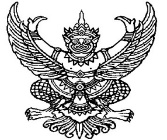 ส่วนราชการ   โรงเรียนลาดยาววิทยาคม  สำนักงานเขตพื้นที่การศึกษานครสวรรค์ เขต 42ที่…................................................................………    วันที่    1   เดือน  .....มีนาคม........ พ.ศ. 2561เรื่อง  รายงานผลการปฏิบัติงานและการประเมินตนเอง (Self-Assessment Report)เรียน  ผู้อำนวยการโรงเรียนลาดยาววิทยาคม	ด้วยข้าพเจ้า.................................................................................. ตำแหน่ง ..........................................  กลุ่มสาระการเรียนรู้........................โรงเรียนลาดยาววิทยาคม   ได้รับมอบหมายให้ปฏิบัติงานด้านการสอนและงานพิเศษอื่นๆ   ในปีการศึกษา 2560  บัดนี้การปฏิบัติตามที่ได้รับมอบหมาย สำเร็จลุล่วงแล้ว จึงถือโอกาสนี้จัดทำรายงานผลการปฏิบัติงานและประเมินตนเอง (Self-Assessment Report) เพื่อรายงานต่อผู้บังคับบัญชา ตามแนวทางการประกันคุณภาพการศึกษา มาตราที่ 50 หมวด 6 ว่าด้วยมาตรฐานและการประกันคุณภาพการศึกษาจึงเรียนมาเพื่อทราบ                                                                          ลงชื่อ                                                                                          (..............................................)			       	                           ตำแหน่ง............................................................ความคิดเห็นของ หัวหน้ากลุ่มสาระการเรียนรู้............................................................................................................................................................................................................................................................................................................................................................                                             ลงชื่อ........................................................                                                            (....................................................)                                                   ................./........................../...............ความคิดเห็นของ รองผู้อำนวยการกลุ่มบริหารวิชาการ..........................................................................................................................................................................................................................................................................................................................................................		                                                ลงชื่อ...................................................รองผู้อำนวยการกลุ่มบริหารวิชาการ                                               (....................................................)                                              ................./........................../...............คำนำ	 เอกสารรายงานการปฏิบัติงานและการประเมินตนเองของครูผู้สอน  เล่มนี้จัดทำขึ้นเพื่อนำเสนอผลการจัดการเรียนการสอน การส่งเสริม พัฒนาผู้เรียน ตลอดจนการปฏิบัติงานและการพัฒนาตนเองของครูและบุคลากร     ในปีการศึกษา 2560  ทั้งนี้เพื่อนำเสนอให้ฝ่ายบริหารได้รับทราบผลการปฏิบัติงานตามมาตรฐานวิชาชีพ    ซึ่งจะนำไปสู่การวางแผนปรับปรุงพัฒนาการจัดการศึกษาในโรงเรียน ตลอดจนนำข้อมูลสารสนเทศที่ได้จากครูไปสู่การพัฒนาระบบการประกันคุณภาพภายในสถานศึกษาให้เข้มแข็ง ตามมาตรฐานการศึกษาขั้นพื้นฐาน  	ขอขอบคุณคณะผู้บริหาร คณะครู นักเรียน ผู้ปกครองและผู้ที่เกี่ยวข้องที่มีส่วนช่วยเหลือ สนับสนุน ให้การดำเนินงานของข้าพเจ้าในรอบปีที่ผ่านมาจน ประสบผลสำเร็จด้วยดีและ หวังว่าเอกสารเล่มนี้ จะเป็นประโยชน์ในการวางแผน และใช้เป็นแนวทางในการปรับปรุงพัฒนาการศึกษาของโรงเรียน ในปีต่อ ๆ ไปให้ดีขึ้น ลงชื่อ 								       (....................................)								             ตำแหน่ง ครูผู้สอนสารบัญ       หน้าคำนำ												   กสารบัญ												   ขส่วนที่ 1    ข้อมูลทั่วไป									             	1.1  ข้อมูลส่วนตัว   									   ข้อมูลการปฏิบัติหน้าที่                                                                                     ข้อมูลการพัฒนาตนเอง                                                                                   ความต้องการ สภาพปัญหา เป้าหมายในการพัฒนาผู้เรียนส่วนที่ 2   ข้อมูลการวางแผนการปฏิบัติงาน	                                                                           การประเมินศักยภาพผู้เรียน                                                                             การนำผลศักยภาพการประเมินไปใช้จัดกิจกรรมการเรียนรู้                                         แบบตรวจสอบการวางแผนการจัดการเรียนรู้                                                          ส่วนที่ 3	ข้อมูลการปฏิบัติงานและการประเมินตนเอง		                                                      ผลการประเมินการจัดการเรียนการสอนตาม พ.ร.บ.การศึกษา                                     ผลการประเมินการปฏิบัติงานในหน้าที่อื่นที่ได้รับมอบหมาย                                        ส่วนที่ 4	ข้อมูลรางวัลที่ได้รับ                                                                                                        4.1 รางวัลของนักเรียน                                                                                                   4.2 รางวัลของครู	                                                                                  ภาคผนวก            - เกียรติบัตรจากการปฏิบัติงาน	                                                                                                                         - ภาพประกอบการปฏิบัติงาน                                                                                           - เอกสารคำสั่งปฏิบัติหน้าที่                                                                                   ข้อมูลส่วนตัวชื่อ	....................................	ชื่อสกุล	.................................	สัญชาติ ....................................	เชื้อชาติ ................................	ศาสนา	....................................เกิดเมื่อ	................................................................................ 	ภูมิลำนา ..............................................................................	อยู่ปัจจุบัน..............................................................................		ชื่อบิดา	............................................................................. อาชีพ ....................................	ชื่อมารดา............................................................................. อาชีพ ....................................		วันเริ่มรับราชการ	.............................................................................วันสั่งบรรจุ		.............................................................................วันครบเกษียณอายุ	.............................................................................ตำแหน่ง ........................   ระดับ  ..................... ตำแหน่งเลขที่ .................. สังกัด ....................................	ความสามารถพิเศษ……………………………………………………………………………………………………………………………………………………………………………………………………………………………………………………………………………………………………………………………………………………………………………………………………………………………………………………………………………………………………………………………………………………………ประวัติการศึกษาข้อมูลการปฏิบัติหน้าที่    ด้านการสอนปฏิบัติการสอนในภาคเรียนที่ 1 ปีการศึกษา 2560 จำนวน ..... ห้อง จำนวน …….ชั่วโมง/สัปดาห์ ดังนี้ตารางแสดงจำนวนวิชา/หน่วยการเรียนรู้  ห้องเรียน  นักเรียน  ชั่วโมงเรียน  ที่ปฏิบัติการสอนตารางแสดงจำนวนกิจกรรมเสริมหลักสูตรที่ปฏิบัติในภาคเรียน     2) ปฏิบัติการสอนในภาคเรียนที่ 2 ปีการศึกษา 2560 จำนวน …. ห้อง จำนวน …… ชั่วโมง/สัปดาห์ ดังนี้ตารางแสดงจำนวนวิชา/หน่วยการเรียนรู้  ห้องเรียน  นักเรียน  ชั่วโมงเรียน  ที่ปฏิบัติการสอนตารางแสดงจำนวนกิจกรรมเสริมหลักสูตรที่ปฏิบัติในภาคเรียน  3. หน้าที่พิเศษอื่น ๆ ได้แก่             หัวหน้า/ผู้ช่วยกลุ่มบริหารวิชาการทำหน้าที่…………………………………………………………………….งานระบบดูแลช่วยเหลือนักเรียน               เป็นหัวหน้าระดับ/ครูที่ปรึกษานักเรียน ชั้นมัธยมศึกษาปีที่ ..........               จำนวนนักเรียน .......... คน         	     3) กลุ่มงานนโยบายและแผน		      …………………………………………………………...............................……………………..….	                     4) กลุ่มงานบริหารทั่วไป		     ............................................................................................................................... 	          5) กลุ่มงานบุคลากร		.............................................................................................................................          6) งานในกลุ่มสาระวิชา...............................................................	     จัดทำโครงการต่างๆ ในหมวดวิชาแผนงาน/โครงการ/กิจกรรมสำคัญที่รับผิดชอบ ภารกิจอื่น ๆ ที่ได้รับมอบหมายจากหน่วยงานต่างๆ (ถ้ามี)ข้อมูลการพัฒนาตนเอง      1)   กิจกรรมการพัฒนาด้วยตนเอง ในด้าน   การจัดทำแผนการจัดการเรียนรู้รายวิชา.....................................................   เทคนิค/วิธีการสอน ได้แก่ กระบวนการสืบเสาะหาความรู้ กระบวนการคิด   กระบวนการทำงานเป็นกลุ่ม กลุ่มพัฒนาตนเอง เป็นต้น   การจัดทำสื่อประกอบการจัดการเรียนรู้ในปีการศึกษา 2560 ดังต่อไปนี้   การจัดทำผลงานการวิจัย ปีการศึกษา 2560 ชื่อ..................................................................................................... ใช้สำหรับกิจกรรมการเรียนการสอน ชั้นมัธยมศึกษา.............. จำนวน............... คน     2) การเข้าร่วมกิจกรรมทางวิชาการเพื่อการพัฒนาตนเอง มีดังนี้ ร่วม / จัดอบรม  สัมมนา  ประชุมเชิงปฏิบัติการแสดงการเข้าร่วมอบรม สัมมนา ประชุมเชิงปฏิบัติการ (ในปีการศึกษา 2560)ข้อมูลการวางแผนการปฏิบัติงาน  (การจัดกิจกรรมการเรียนรู้) และการดำเนินงานตามแผน    2.1 มีการประเมินศักยภาพผู้เรียนก่อนการจัดกิจกรรมการเรียนรู้                      ประเมิน                          ไม่ประเมินผลการประเมินศักยภาพผู้เรียน   สามารถจำแนกผู้เรียนที่รับผิดชอบ    ดังนี้    2.2 นำผลการประเมินศักยภาพผู้เรียนไปจัดกิจกรรมการเรียนรู้ให้เหมาะสมในแผนการจัดกิจกรรม          การเรียนรู้หรือไม่                        จัด                       	  ไม่จัด          ดำเนินการโดย...................................................................................................................................................................................................................................................................................................................................................................................................................................................................................................แบบบันทึกการตรวจสอบแผนการจัดการเรียนรู้โรงเรียนลาดยาววิทยาคมรายวิชา ....................................................................... รหัสวิชา......................................ชั้น .........มัธยมศึกษาปีที่ ..............เวลา ...............ชั่วโมง / สัปดาห์  รวม .............. ชั่วโมง / ภาคเรียนแบบบันทึกการตรวจสอบแผนการจัดการเรียนรู้โรงเรียนลาดยาววิทยาคมรายวิชา ...................................................................... รหัสวิชา.......................................ชั้น .........มัธยมศึกษาปีที่ ..............เวลา ...............ชั่วโมง / สัปดาห์  รวม ............... ชั่วโมง / ภาคเรียนลงชื่อ……………………..…………………….หัวหน้ากลุ่มสาระการเรียนรู้ 			                             (.................................................)	                                             ................./.........................../............ผลการประเมินการปฏิบัติงาน ในปีการศึกษา 25603.1 การจัดการเรียนการสอนตามพระราชบัญญัติการศึกษาแห่งชาติ พ.ศ.2542 หมวด 4ตารางแสดงผลการประเมินระดับการปฏิบัติงานตามพระราชบัญญัติการศึกษาแห่งชาติ พ.ศ.2542    หมวด 4  (ครูประเมินเอง)จากตาราง  สรุปว่าการปฏิบัติพระราชบัญญัติการศึกษาแห่งชาติ พ.ศ.2542   หมวด  4พบว่า   กิจกรรมการเรียนการสอนมีการปฏิบัติในระดับคุณภาพ  ................................................................................................................................................................................................................................................................................................................................................................................................................................................................................................................................................................................................................................................................................................................................................................................................................................................................................................................................................................................................................................................................................................................................  ผลการประเมินการสอนของครูโดยนักเรียน  (เลือกวิชาที่สอนมากที่สุดวิชาเดียว)วิชา................................................. พื้นฐาน  ระดับชั้น ม. ....................................................................จำนวน นักเรียนที่ทำการประเมิน ........ คน    3.2 การปฏิบัติงานในหน้าที่อื่นที่ได้รับมอบหมาย	3.2.1 กิจกรรมพัฒนาผู้เรียน   ได้แก่   ลูกเสือ โฮมรูม ชุมนุม และกิจกรรมทักษะชีวิตผลการประเมินตนเอง   ปรากฏว่า   ระดับคุณภาพการปฏิบัติหน้าที่อยู่ในระดับ			   ดีมาก       	   ดี       	   พอใช้     	    ควรปรับปรุงเหตุผล  เพราะ.......................................................................         3.2.2 ครูที่ปรึกษา/ประจำชั้นมัธยมศึกษาปีที่ ……..		ผลการประเมินตนเอง ปรากฏว่า   ระดับคุณภาพการปฏิบัติหน้าที่อยู่ในระดับ			   ดีมาก     	  ดี         	   พอใช้     	    ควรปรับปรุงเหตุผล เพราะ........................................................................................................3.2.3 ปฏิบัติหน้าที่อื่น ได้แก่   ...............................................ผลการประเมินตนเอง   ปรากฏว่า   ระดับคุณภาพการปฏิบัติหน้าที่อยู่ในระดับ			   ดีมาก         ดี       	  พอใช้     	    ควรปรับปรุงเหตุผล เพราะ...............................................................................           3.2.4 ปฏิบัติหน้าที่อื่น ได้แก่   .............................................................ผลการประเมินตนเอง   ปรากฏว่า   ระดับคุณภาพการปฏิบัติหน้าที่อยู่ในระดับ			  ดีมาก         ดี       	   พอใช้     	    ควรปรับปรุงเหตุผล  เพราะ ...........................................................................................    3.3 ผลสัมฤทธิ์ทางการเรียนของนักเรียนที่สอนผลการจัดการเรียนรู้ ภาคเรียนที่ 1 ปีการศึกษา 2560ผลการจัดการเรียนรู้ ภาคเรียนที่ 2 ปีการศึกษา 25603.4  ผลการปฏิบัติหน้าที่ครูที่ปรึกษา/การส่งเสริมพัฒนาผู้เรียนในระดับชั้นมัธยมศึกษาปีที่.........จำนวนนักเรียน ……. คน     ผลที่เกิดกับผู้เรียน ผลงานเด่นที่นักเรียนได้รับจากการส่งเสริมผู้เรียนทุกระดับผลที่เกิดกับตนเอง รางวัลได้รับผลที่เกิดกับสถานศึกษาผลที่เกิดกับชุมชน และสังคม3.5  สิ่งที่ต้องปรับปรุงแก้ไขและข้อเสนอแนะ1. ……………………………………………………………………………..	2. ……………………………………………………………………………………                                                                ลงชื่อ..............................................  ผู้รายงาน						       (.............................................)    					       ตำแหน่ง ........................................                                                         ผลงานที่เกิดกับนักเรียน                                                         ผลงานที่เกิดกับตนเอง                                                         ผลงานที่เกิดกับสถานศึกษาส่วนที่ 1    ข้อมูลทั่วไปปีระดับการศึกษาสถานศึกษาที่รายวิชา/หน่วยการเรียนรู้ห้องจำนวนนักเรียนจำนวนชั่วโมง123456รวมรวมรวมที่กิจกรรม   ห้อง       กลุ่มจำนวนนักเรียนจำนวนชั่วโมง1ชุมนุม ....................................................2ลูกเสือ-เนตรนารี-3ครูที่ปรึกษา (Homeroom)รวมทั้งหมดรวมทั้งหมดรวมทั้งหมดที่รายวิชา/หน่วยการเรียนรู้ห้องจำนวน นักเรียนจำนวนชั่วโมง1234567รวมรวมรวมที่กิจกรรม   ห้อง       กลุ่มจำนวน นักเรียนจำนวนชั่วโมง1ชุมนุม......................................2ลูกเสือ-เนตรนารี3ครูที่ปรึกษา (Homeroom)รวมทั้งหมดรวมทั้งหมดรวมทั้งหมดที่ แผนงาน/โครงการ/กิจกรรมบทบาท/หน้าที่123ที่งาน/กิจกรรมชื่อหน่วยงาน1234ลำดับที่ชนิด/ประเภท ของสื่อเรื่อง /รายวิชา1234วัน เดือน ปีหลักสูตรสถานที่  หน่วยงานที่รับผิดชอบจำนวนชั่วโมงส่วนที่ 2   การวางแผนปฏิบัติงานห้องจำนวนนักเรียนหมายเหตุห้องจำนวนนักเรียนเก่งปานกลางอ่อนหมายเหตุที่รายการประเมินแผนการจัดการเรียนรู้ผลการประเมินผลการประเมินหมายเหตุที่รายการประเมินแผนการจัดการเรียนรู้ผ่านไม่ผ่านหมายเหตุ1องค์ประกอบของแผนการจัดการเรียนรู้สอดคล้องกับที่สถานศึกษากำหนด2การกำหนดเป้าหมายที่ต้องการให้เกิดขึ้นกับผู้เรียนด้านความรู้ ทักษะกระบวนการที่เป็นความคิดรวบยอดหลักการและความสัมพันธ์รวมทั้งคุณลักษณะที่พึงประสงค์3การศึกษาวิเคราะห์ข้อมูลนักเรียนเป็นรายบุคคล แล้วนำข้อมูลมาใช้ในการวางแผนจัดการเรียนรู้ที่ท้าทายความสามารถของผู้เรียน4การออกแบบการเรียนรู้และจัดการเรียนที่ตอบสนองความแตกต่างระหว่างบุคคลและพัฒนาการทางสมองเพื่อนำผู้เรียนไปสู่เป้าหมาย5การจัดบรรยากาศที่เอื้อต่อการเรียนรู้ และดูแลช่วยเหลือนักเรียนให้เกิดการเรียนรู้6มีกิจกรรมการเรียนการสอนที่กระตุ้นให้ผู้เรียนรู้จักศึกษาหาความรู้และแสวงหาความรู้ด้วยตนเอง7การจัดเตรียมและใช้สื่อให้เหมาะสมกับกิจกรรมนำภูมิปัญญาท้องถิ่น เทคโนโลยีที่เหมาะสมมาประยุกต์ในการจัดการเรียนการสอน8มีกิจกรรมการเรียนการสอนที่ฝึกและส่งเสริมคุณธรรมจริยธรรมของผู้เรียน9มีกิจกรรมการเรียนการสอนที่ส่งเสริมความเป็นประชาธิปไตยการทำงานร่วมกับผู้อื่นและความรับผิดชอบต่อกลุ่มร่วมกัน10การประเมินความก้าวหน้าของผู้เรียนด้วยวิธีที่หลากหลายเหมาะสมกับธรรมชาติของวิชาและระดับพัฒนาการของผู้เรียนรวมทั้งการวางเงื่อนไขให้ผู้เรียนประเมินความก้าวหน้าของตนเองและนำมาใช้ปรับปรุงและพัฒนาตนเอง11การวิเคราะห์ผลการประเมินและนำมาใช้ในการซ่อมเสริมและพัฒนาผู้เรียนรวมทั้งปรับปรุงการจัดการเรียนการสอนที่รายการประเมินแผนการจัดการเรียนรู้ผลการประเมินผลการประเมินหมายเหตุที่รายการประเมินแผนการจัดการเรียนรู้ผ่านไม่ผ่านหมายเหตุ12มีกิจกรรมการเรียนรู้ที่บูรณาการร่วมกับกลุ่มสาระฯอื่น13มีกิจกรรมที่ส่งเสริมให้ผู้เรียนมีการผลิตสื่อการเรียนรู้14มีกิจกรรมที่ส่งเสริมให้ผู้เรียนได้รับสุนทรียภาพอย่างครบถ้วนทั้งด้านดนตรี กีฬา ศิลปะ สุขภาพกาย สุขภาพจิต การป้องกันสารเสพติดและโรคเอดส์15การศึกษาค้นคว้า วิจัย เพื่อพัฒนาสื่อและกระบวนการจัดการเรียนรู้ที่เน้นผู้เรียนเป็นสำคัญ16การจัดการเรียนการสอนที่นำหลักการปรัชญาของเศรษฐกิจพอเพียงมาบูรณาการส่วนที่ 3  ผลการปฏิบัติงานและการประเมินตนเอง รายการปฏิบัติระดับการปฏิบัติระดับการปฏิบัติระดับการปฏิบัติระดับการปฏิบัติระดับการปฏิบัติรายการปฏิบัติมากที่สุดมากปานกลางน้อยน้อยที่สุด1. รู้เป้าหมายของหลักสูตรและการจัดการศึกษา2. จัดทำแผนการจัดกิจกรรมการเรียนรู้ที่เน้นนักเรียน    เป็นสำคัญด้วยตนเอง3. จัดทำ / หา สื่อประกอบการสอน4. ส่งเสริมให้ผู้เรียนสามารถเรียนรู้พัฒนาตนเองได้ตาม     ธรรมชาติและเต็มศักยภาพ5. จัดเนื้อหาสาระ/กิจกรรมตามความสนใจ ความถนัด    และความแตกต่างกันของผู้เรียน6. ฝึกทักษะกระบวนการคิด การจัดการ การเผชิญ และการ    แก้ปัญหา7. ให้ผู้เรียนฝึกปฏิบัติจริง  คิดวิเคราะห์ คิดสร้างสรรค์8. ส่งเสริมกิจกรรมการทำงานและรับผิดชอบต่อกลุ่ม9. กระตุ้นให้ผู้เรียนให้รู้จักศึกษาหาความรู้  แสวงหา    คำตอบ และสร้างองค์ประกอบความรู้ด้วยตนเอง10. จัดกิจกรรมการสอนหลากหลายเหมาะสมกับธรรมชาติ           และความต้องการของผู้เรียน11. สอดแทรกคุณธรรม  จริยธรรมในวิชาที่สอน12. ส่งเสริมการเรียนรู้จากแหล่งเรียนรู้ทั้งภายใน/นอก           สถานศึกษา13. ส่งเสริมการเรียนรู้จากสื่อ  นวัตกรรมและเทคโนโลยี14. เปิดโอกาสให้นักเรียนมีส่วนร่วมในการเรียน     การสอนและประเมินผล15. ใช้สื่อการเรียนการสอนที่เหมาะสมและหลากหลาย16. ประเมินพัฒนาการผู้เรียนด้วยวิธีหลากหลายและต่อเนื่อง     รวมสรุปคุณภาพตามมาตรฐาน(Mode)กิจกรรมมากที่สุดมากปานกลางน้อยควรปรับปรุงModeครูมีการเตรียมการในการจัดกิจกรรมการเรียนรู้การจัดสภาพห้องเรียน/แหล่งเรียนรู้เนื้อหาที่สอนสอดคล้องกับชีวิตและทันสมัยนักเรียนทราบสภาพความสำเร็จของการเรียนที่ชัดเจนกิจกรรมการเรียนสอดคล้องกับผลการเรียนรู้ที่คาดหวังกิจกรรมการเรียนรู้สนุกสนานน่าสนใจครูให้โอกาสนักเรียนซักถามปัญหาครูส่งเสริมให้นักเรียนทำงานร่วมกันเป็นกลุ่ม / ทีม9.   ครูส่งเสริมให้นักเรียนมีความคิดริเริ่มและ     รู้จักวิพากษ์วิจารณ์10. ครูยอมรับความคิดของนักเรียนที่ต่างไป  จากครู11. ครูให้ความสนใจแก่นักเรียนอย่างทั่วถึง     ขณะที่สอน12. ครูใช้วิธีการสอนหลายวิธี (เช่น การ      ทำงานกลุ่ม  , โครงงาน , จับคู่ ฯลฯ )13. ครูส่งเสริมให้นักเรียนค้นคว้าหาความรู้     จากห้องสมุดหรือแหล่งอื่น ๆ 14. ครูสามารถประยุกต์สิ่งที่สอนเข้ากับ     สภาพสังคมและแหล่งอื่น ๆ ครูส่งเสริมให้ทดลอง/ ทำงานในห้องปฏิบัติการหรือนอกชั้นเรียนบ่อยๆครูจัดกิจกรรมให้เรียนรู้จากแหล่งการเรียนรู้ภายนอกห้องเรียนนักเรียนทราบเกณฑ์การประเมินผลล่วงหน้านักเรียนมีส่วนร่วมในการประเมินผลการเรียนครูประเมินผลอย่างยุติธรรมครูตั้งใจสอน  ให้คำแนะนำนักเรียนในการทำกิจกรรมนักเรียนชอบเรียนหน่วยการเรียนนี้นักเรียนชอบครูที่สอนหน่วยการเรียนนี้นักเรียนนำความรู้จากหน่วยการเรียนรู้นี้สามารถไปใช้ในชีวิตประจำวันได้ความรู้จากหน่วยการเรียนรู้นี้สามารถนำไปประกอบเป็นอาชีพได้นักเรียนเรียนอย่างมีความสุขรวมวิชาชั้นจำนวนนักเรียนระดับผลการเรียนระดับผลการเรียนระดับผลการเรียนระดับผลการเรียนระดับผลการเรียนระดับผลการเรียนระดับผลการเรียนระดับผลการเรียนระดับผลการเรียนระดับผลการเรียนวิชาชั้นจำนวนนักเรียน43.532.521.510รมสรวมรวมร้อยละร้อยละร้อยละร้อยละของนักเรียนที่มีผลการเรียน 3  ขึ้นไป              ร้อยละของนักเรียนที่มีผลการเรียน 3  ขึ้นไป              ร้อยละของนักเรียนที่มีผลการเรียน 3  ขึ้นไป              วิชาชั้นจำนวนนักเรียนระดับผลการเรียนระดับผลการเรียนระดับผลการเรียนระดับผลการเรียนระดับผลการเรียนระดับผลการเรียนระดับผลการเรียนระดับผลการเรียนระดับผลการเรียนระดับผลการเรียนวิชาชั้นจำนวนนักเรียน43.532.521.510ร มสรวมรวมร้อยละร้อยละร้อยละร้อยละของนักเรียนที่มีผลการเรียน 3  ขึ้นไป              ร้อยละของนักเรียนที่มีผลการเรียน 3  ขึ้นไป              ร้อยละของนักเรียนที่มีผลการเรียน 3  ขึ้นไป              ที่มาตรฐาน/ตัวบ่งชี้ระดับคุณภาพระดับคุณภาพระดับคุณภาพระดับคุณภาพระดับคุณภาพร้อยละผู้เรียนที่ได้ระดับดีขึ้นไปที่มาตรฐาน/ตัวบ่งชี้ดีเยี่ยมดีมากดีพอใช้ควรปรับปรุงร้อยละผู้เรียนที่ได้ระดับดีขึ้นไป1. ผู้เรียนมีสุขภาพวะที่ดีและมีสุนทรียภาพ1. ผู้เรียนมีสุขภาพวะที่ดีและมีสุนทรียภาพ1.1มีสุขนิสัยในการดูแลสุขภาพและออกกำลังกายสม่ำเสมอ1.2มีน้ำหนัก ส่วนสูงและมีสมรรถภาพทางกายตามเกณฑ์มาตรฐาน1.3ป้องกันตนเองจากสิ่งเสพติดให้โทษและหลีกเลี่ยงตนเองจากสภาวะที่เสี่ยงต่อความรุนแรง โรคภัย อุบัติเหตุและปัญหาทางเพศ1.4เห็นคุณค่าในตนเอง มีความมั่นใจ กล้าแสดงออกอย่างเหมาะสม1.5มีมนุษยสัมพันธ์ที่ดีและให้เกียรติอื่น1.6สร้างผลงานจากเข้าร่วมกิจกรรมด้านศิลปะ ดนตรี/นาฏศิลป์ กีฬา/นันทนาการตามจินตนาการ2.  ผู้เรียนมีคุณธรรม จริยธรรมและค่านิยมที่พึงประสงค์2.  ผู้เรียนมีคุณธรรม จริยธรรมและค่านิยมที่พึงประสงค์2.1มีคุณลักษณะที่พึงประสงค์ตามหลักสูตร2.2เอื้ออาทรผู้อื่นและกตัญญูกตเวทีต่อผู้มีพระคุณ2.3ยอมรับความคิดเห็นและวัฒนธรรมที่แตกต่าง2.4ตระหนัก รู้คุณค่า ร่วมอนุรักษ์และพัฒนาสิ่งแวดล้อม3. ผู้เรียนมีทักษะในการแสวงหาความรู้ด้วยตนเอง  รักเรียนรู้และพัฒนา ตนเองอย่างต่อเนื่อง3. ผู้เรียนมีทักษะในการแสวงหาความรู้ด้วยตนเอง  รักเรียนรู้และพัฒนา ตนเองอย่างต่อเนื่อง3.1มีนิสัยรักการอ่านและแสวงหาความรู้ด้วยตนเองจากห้องสมุดแหล่งเรียนรู้และสื่อต่างๆรอบตัว3.2มีทักษะในการอ่าน ฟัง ดู พูด เขียนและตั้งคำถามเพื่อค้นคว้าหาความรู้เพิ่มเติม3.3เรียนรู้ร่วมกันเป็นกลุ่ม แลกเปลี่ยนความคิดเห็นเพื่อการเรียนรู้ระหว่างกัน3.4ใช้เทคโนโลยีในการเรียนรู้และนำเสนอผลงานที่มาตรฐาน/ตัวบ่งชี้ระดับคุณภาพระดับคุณภาพระดับคุณภาพระดับคุณภาพระดับคุณภาพร้อยละผู้เรียนที่ได้ระดับดีขึ้นไปที่มาตรฐาน/ตัวบ่งชี้ดีเยี่ยมดีมากดีพอใช้ควรปรับปรุงร้อยละผู้เรียนที่ได้ระดับดีขึ้นไป4. ผู้เรียนมีความสามารถในการคิดอย่างเป็นระบบ      คิดสร้างสรรค์ ตัดสินใจแก้ปัญหาได้อย่างสติสมเหตุผล4. ผู้เรียนมีความสามารถในการคิดอย่างเป็นระบบ      คิดสร้างสรรค์ ตัดสินใจแก้ปัญหาได้อย่างสติสมเหตุผล4.1สรุปความคิดเห็นจากเรื่องที่อ่าน ฟังและดูและสื่อสารโดยการพูดหรือเขียนตามความคิดของตนเอง4.2นำเสนอวิธีคิด วิธีแก้ปัญหาด้วยภาษาหรือวิธีการของตนเอง4.3กำหนดเป้าหมาย คาดการณ์ ตัดสินใจแก้ปัญหาโดยมีเหตุผลประกอบ4.4มีความคิดริเริ่ม  และสร้างสรรค์ผลงานด้วยความภาคภูมิใจ5. ผู้เรียนมีความรู้และทักษะที่จำเป็นตามหลักสูตร5. ผู้เรียนมีความรู้และทักษะที่จำเป็นตามหลักสูตร5.1ผลสัมฤทธิ์ทางการเรียนแต่ละกลุ่มสาระเป็นไปตามเกณฑ์5.2ผลการประเมินสมรรถนะสำคัญตามหลักสูตรเป็นไปตามเกณฑ์5.3ผลการประเมินการอ่าน คิดวิเคราะห์และเขียนเป็นไปตามเกณฑ์5.4ผลการทดสอบระดับชาติเป็นไปตามเกณฑ์5.5ผลสัมฤทธิ์ทางการเรียนแต่ละกลุ่มสาระเป็นไปตามเกณฑ์6. ผู้เรียนมีทักษะในการทำงาน รักการทำงาน สามารถทำงานร่วมกับผู้อื่นได้และมีเจตคติที่ดีต่ออาชีพสุจริต6. ผู้เรียนมีทักษะในการทำงาน รักการทำงาน สามารถทำงานร่วมกับผู้อื่นได้และมีเจตคติที่ดีต่ออาชีพสุจริต6.1วางแผนการทำงานและดำเนินการจนสำเร็จ6.2ทำงานอย่างมีความสุข มุ่งมั่นพัฒนางานและภูมิใจในผลงานตนเอง6.3ทำงานร่วมกับผู้อื่นได้6.4มีความรู้สึกที่ดีต่ออาชีพสุจริตและหาความรู้เกี่ยวกับอาชีพที่ตนเองสนใจลำดับที่ผลที่เกิด / ผลงาน /รางวัลที่ได้รับจำนวนนักเรียนลำดับที่ผลที่เกิด / ผลงาน /รางวัลที่ได้รับลำดับที่ผลที่เกิด ลำดับที่ผลที่เกิด 